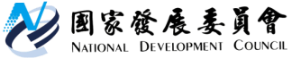 國家發展委員會 新聞稿111年9月份景氣概況發布日期：111年10月27日發布單位：經濟發展處111年9月景氣對策信號綜合判斷分數為17分，較上月減少6分，燈號轉呈黃藍燈；景氣領先、同時指標續呈下跌，顯示景氣走緩，須密切關注後續變化。受惠消費性電子新品陸續上市、車用電子、高效能運算等科技應用需求持續，帶動貿易面指標維持成長，且國內消費生活邁向常軌，批發、零售及餐飲業營業額亦保持成長，惟全球通膨壓力仍高、俄烏戰爭膠著，且主要國家緊縮貨幣政策等影響，全球經濟成長轉弱，終端市場需求趨疲，產業鏈持續庫存調整，導致9月份股價指數、工業生產指數、製造業銷售量指數及製造業營業氣候測驗點均下滑。展望未來，出口方面，新興科技應用與數位轉型需求持續，以及歐美年終消費旺季採購需求，有助支撐出口；投資方面，國內半導體供應鏈及綠能投資持續擴增，加以投資台灣三大方案延續，均有助提振投資動能；內需方面，由於邊境管制逐步放寬，且國內疫情穩定，有助服務輸出及穩定消費。惟全球通膨及升息壓力續存，且俄烏戰爭持續，加以中國堅持清零政策，加深全球經濟下行風險，後續發展仍須密切關注，並妥為因應。1.景氣對策信號（詳圖1、圖2）111年9月為17分，較上月減少6分，燈號轉呈黃藍燈。9項構成項目中，工業生產指數由綠燈轉呈藍燈，分數減少2分，股價指數由黃藍燈轉呈藍燈，海關出口值、機械及電機設備進口值、批發、零售及餐飲業營業額均由黃紅燈轉呈綠燈，分數各減少1分；其餘4項燈號不變。個別構成項目說明如下：貨幣總計數M1B變動率：由上月7.8%減至6.7%，燈號續呈綠燈。股價指數變動率：由上月-11.8%減至-17.0%，燈號由黃藍燈轉呈藍燈。工業生產指數變動率：由上月下修值2.6%減至-4.6%，燈號由綠燈轉呈藍燈。非農業部門就業人數變動率：由上月0.13%減至-0.06%，燈號續呈藍燈。海關出口值變動率：由上月11.7%減至7.1%，燈號由黃紅燈轉呈綠燈。機械及電機設備進口值變動率：由上月9.5%減至6.1%，燈號由黃紅燈轉呈綠燈。製造業銷售量指數變動率：由上月下修值-3.3%減少至   -6.8%，燈號續呈藍燈。批發、零售及餐飲業營業額變動率：由上月6.0%減至4.1%，燈號由黃紅燈轉呈綠燈。製造業營業氣候測驗點：由上月下修值86.1點減至85.0點，燈號續呈藍燈。2.景氣指標(1)領先指標領先指標不含趨勢指數為96.06，較上月下降0.92%（詳表1、圖3）。7個構成項目經去除長期趨勢後，僅實質半導體設備進口值較上月上升；其餘6項較上月下滑，分別為：製造業營業氣候測驗點、外銷訂單動向指數、股價指數、建築物開工樓地板面積、實質貨幣總計數M1B、工業及服務業受僱員工淨進入率。(2)同時指標同時指標不含趨勢指數為95.01，較上月下降1.82%（詳表2、圖4）。7個構成項目經去除長期趨勢後，全部較上月下滑，分別為：實質海關出口值、工業生產指數、製造業銷售量指數、批發、零售及餐飲業營業額、實質機械及電機設備進口值、電力（企業）總用電量、非農業部門就業人數。(3)落後指標落後指標不含趨勢指數為104.20，經回溯修正後較上月上升0.10%（詳表3、圖5）。5個構成項目經去除長期趨勢後，4項較上月上升，包括製造業單位產出勞動成本指數、製造業存貨價值、金融業隔夜拆款利率、失業率；僅全體金融機構放款與投資較上月下滑。聯 絡 人：經濟發展處吳明蕙處長、郭重附科長聯絡電話：(02)2316-5851、5346下次發布日期為 111年11月28日（星期一）下午4時　圖1  近1年景氣對策信號走勢圖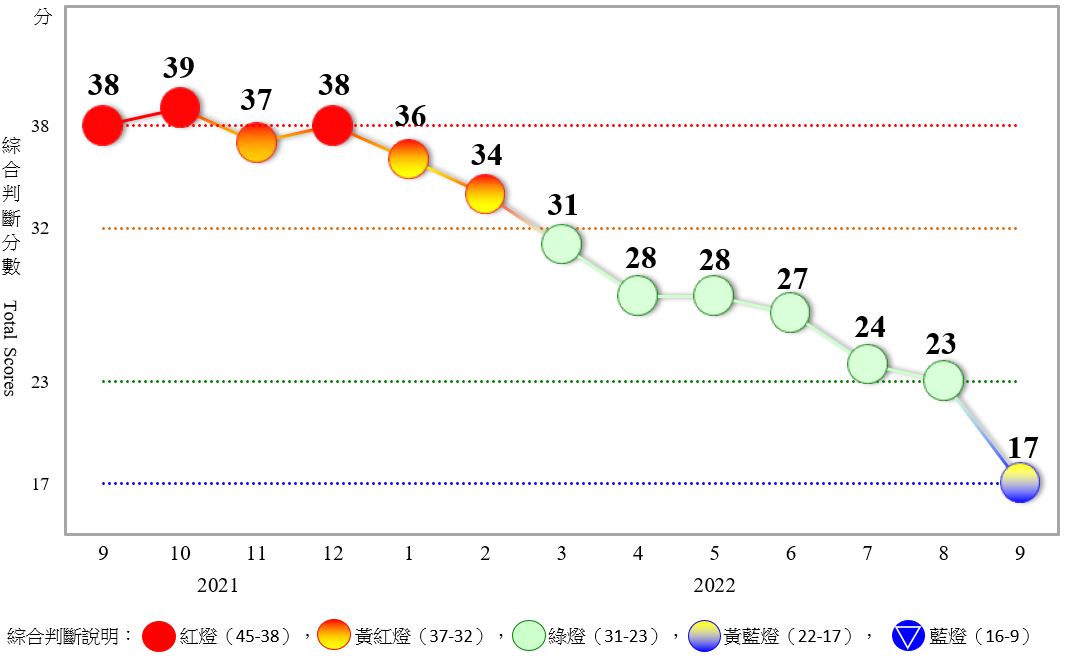   圖2  一年來景氣對策信號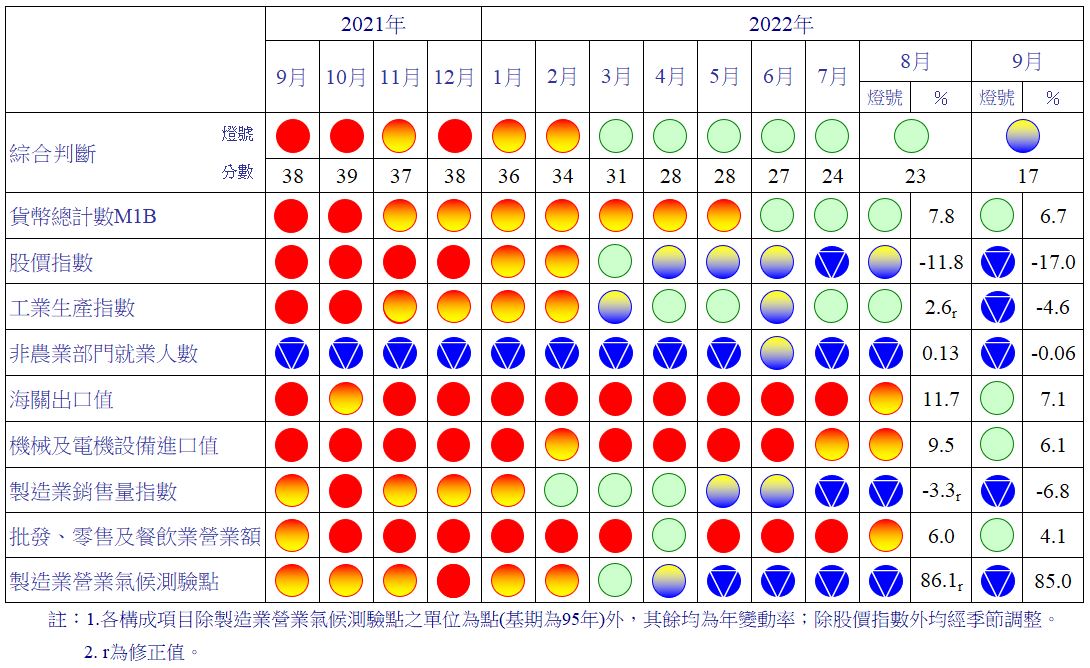 表1  景氣領先指標指數註：1.本表構成項目指數為經季節調整、剔除長期趨勢，並平滑化與標準化後之數值。以下表同。    2.外銷訂單動向指數採用以家數計算之動向指數。    3.淨進入率＝進入率—退出率。    4.建築物開工樓地板面積僅包含住宿類（住宅）、商業類、辦公服務類、工業倉儲類4項統計資料。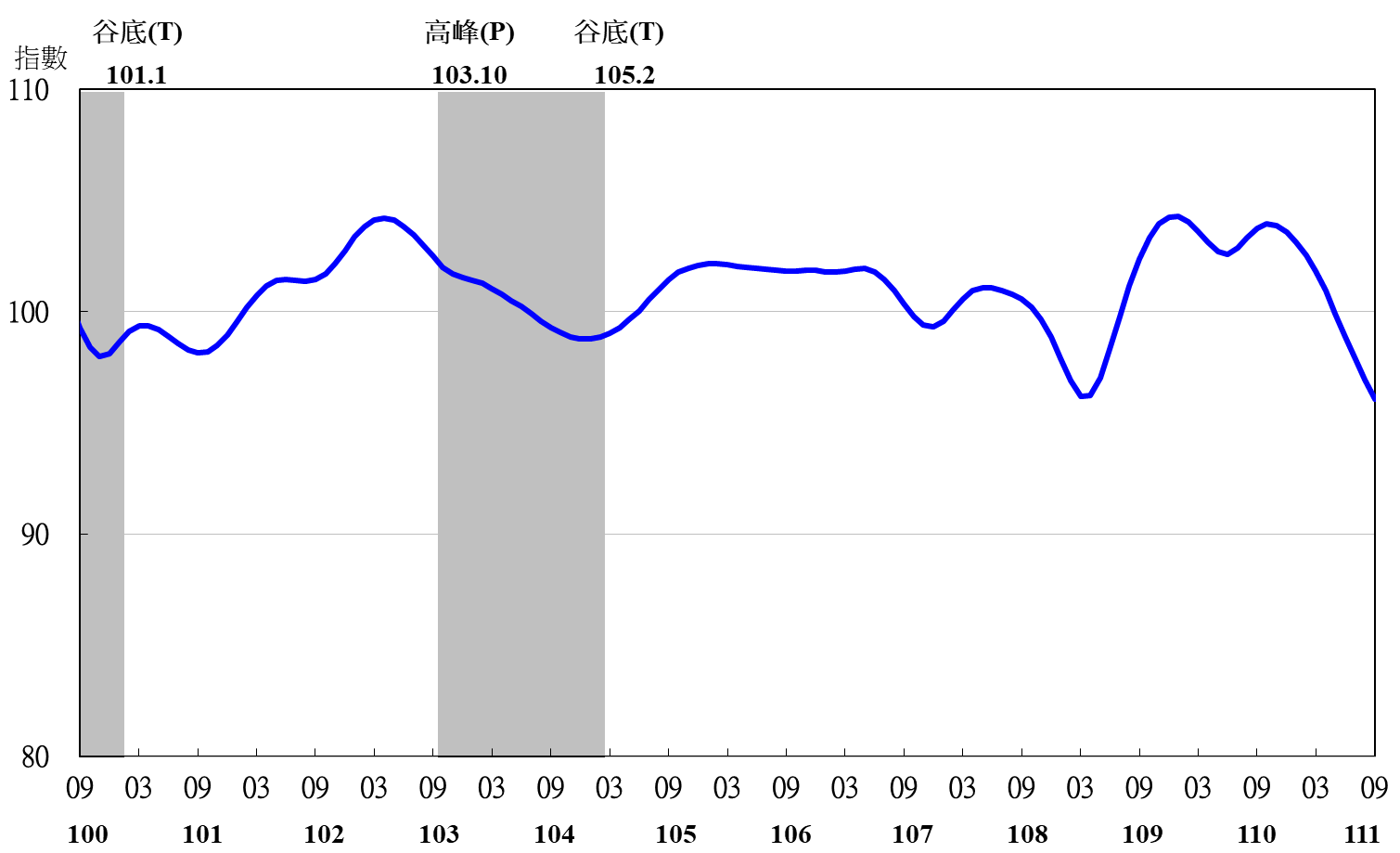 圖3  領先指標不含趨勢指數走勢圖註：陰影區表景氣循環收縮期，以下圖同。表2  景氣同時指標指數圖4  同時指標不含趨勢指數走勢圖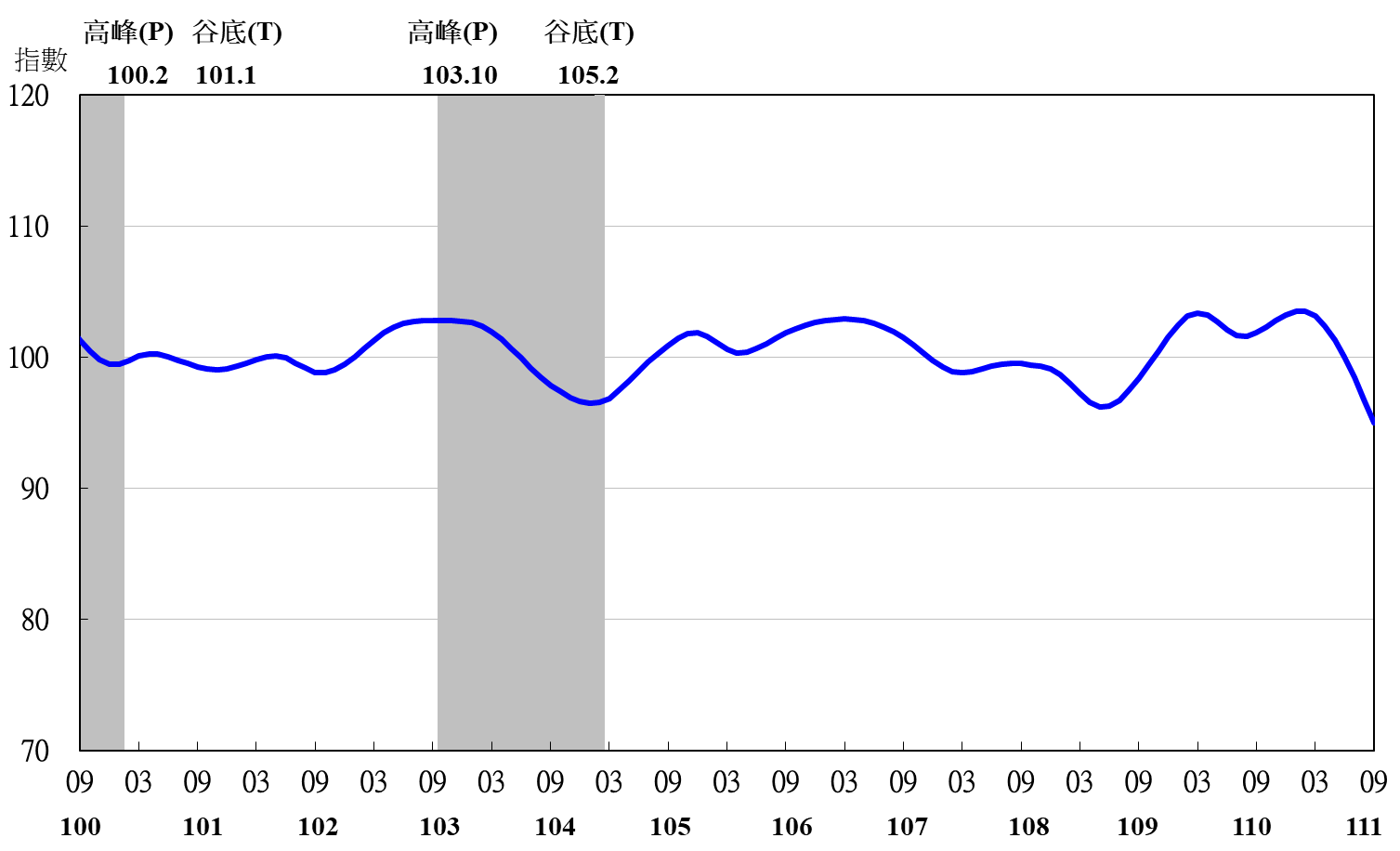 表3  景氣落後指標指數註：1.失業率取倒數計算。圖5  落後指標不含趨勢指數走勢圖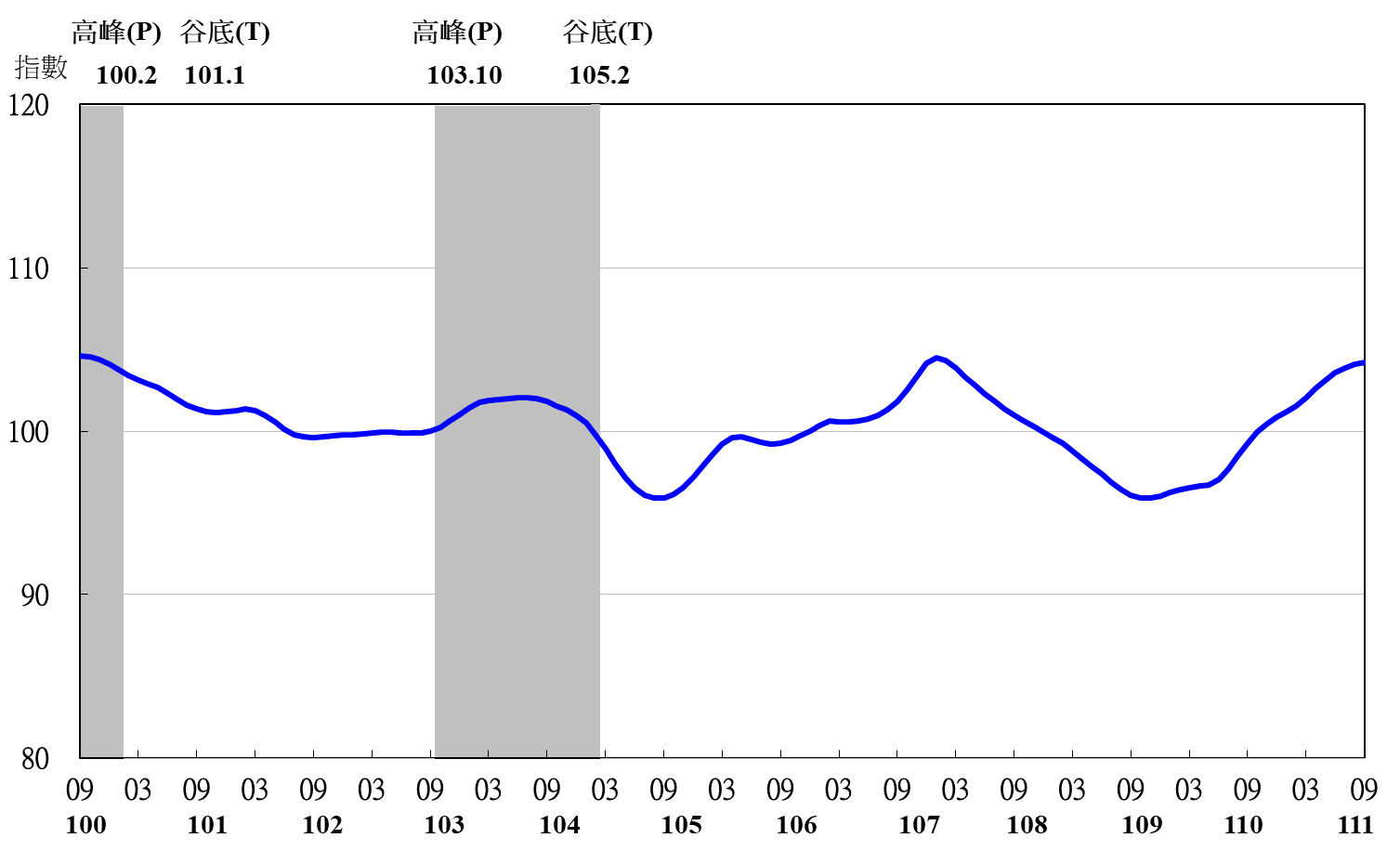 項　　　　　目111年 (2022)111年 (2022)111年 (2022)111年 (2022)111年 (2022)111年 (2022)111年 (2022)項　　　　　目3月4月5月6月7月8月9月不含趨勢指數101.82100.9499.9298.8497.8596.9696.06　較上月變動 (%)-0.69-0.86-1.02-1.08-1.00-0.915 -0.925 構成項目1外銷訂單動向指數2100.0899.6799.2598.7998.3497.90 97.46 實質貨幣總計數M1B100.0899.8399.5799.3399.1098.89 98.69 股價指數100.33100.0299.6799.2998.9098.53 98.15 工業及服務業受僱員工淨進入率3100.27100.13100.0399.9799.9499.93 99.90 建築物開工樓地板面積4100.77100.85100.64100.29100.0099.78 99.57 實質半導體設備進口值99.6799.6799.7599.88100.04100.19 100.32 製造業營業氣候測驗點100.1599.6599.1298.5998.1097.63 97.17 項　　　　　　　目111年 (2022)111年 (2022)111年 (2022)111年 (2022)111年 (2022)111年 (2022)111年 (2022)項　　　　　　　目3月4月5月6月7月8月9月不含趨勢指數103.11 102.39 101.33 100.01 98.48 96.77 95.01 　較上月變動 (%)-0.37 -0.70 -1.03 -1.30 -1.54 -1.73 -1.82 構成項目工業生產指數100.53 100.28 99.96 99.56 99.06 98.46 97.79 電力(企業)總用電量100.32 100.18 100.06 99.95 99.83 99.61 99.36 製造業銷售量指數100.47 100.08 99.61 99.10 98.54 97.95 97.34 批發、零售及餐飲業營業額101.68 101.39 100.97 100.45 99.87 99.29 98.72 非農業部門就業人數100.11 99.96 99.77 99.63 99.53 99.48 99.45 實質海關出口值101.83 101.69 101.24 100.53 99.62 98.60 97.59 實質機械及電機設備進口值100.62 100.48 100.23 99.88 99.44 98.94 98.42 項　　　　　　　目111年 (2022)111年 (2022)111年 (2022)111年 (2022)111年 (2022)111年 (2022)111年 (2022)項　　　　　　　目3月4月5月6月7月8月9月不含趨勢指數102.05 102.62 103.15 103.58 103.90 104.09 104.20 　較上月變動 (%)0.51 0.56 0.52 0.42 0.31 0.18 0.10 構成項目失業率1100.67 100.65 100.62 100.59 100.59 100.61 100.64 製造業單位產出勞動成本指數99.74 100.30 100.89 101.42 101.88 102.25 102.56 金融業隔夜拆款利率99.96 100.03 100.11 100.19 100.28 100.36 100.44 全體金融機構放款與投資100.57 100.24 99.83 99.39 98.94 98.51 98.08 製造業存貨價值101.23 101.54 101.87 102.17 102.41 102.57 102.71 